Lekpkj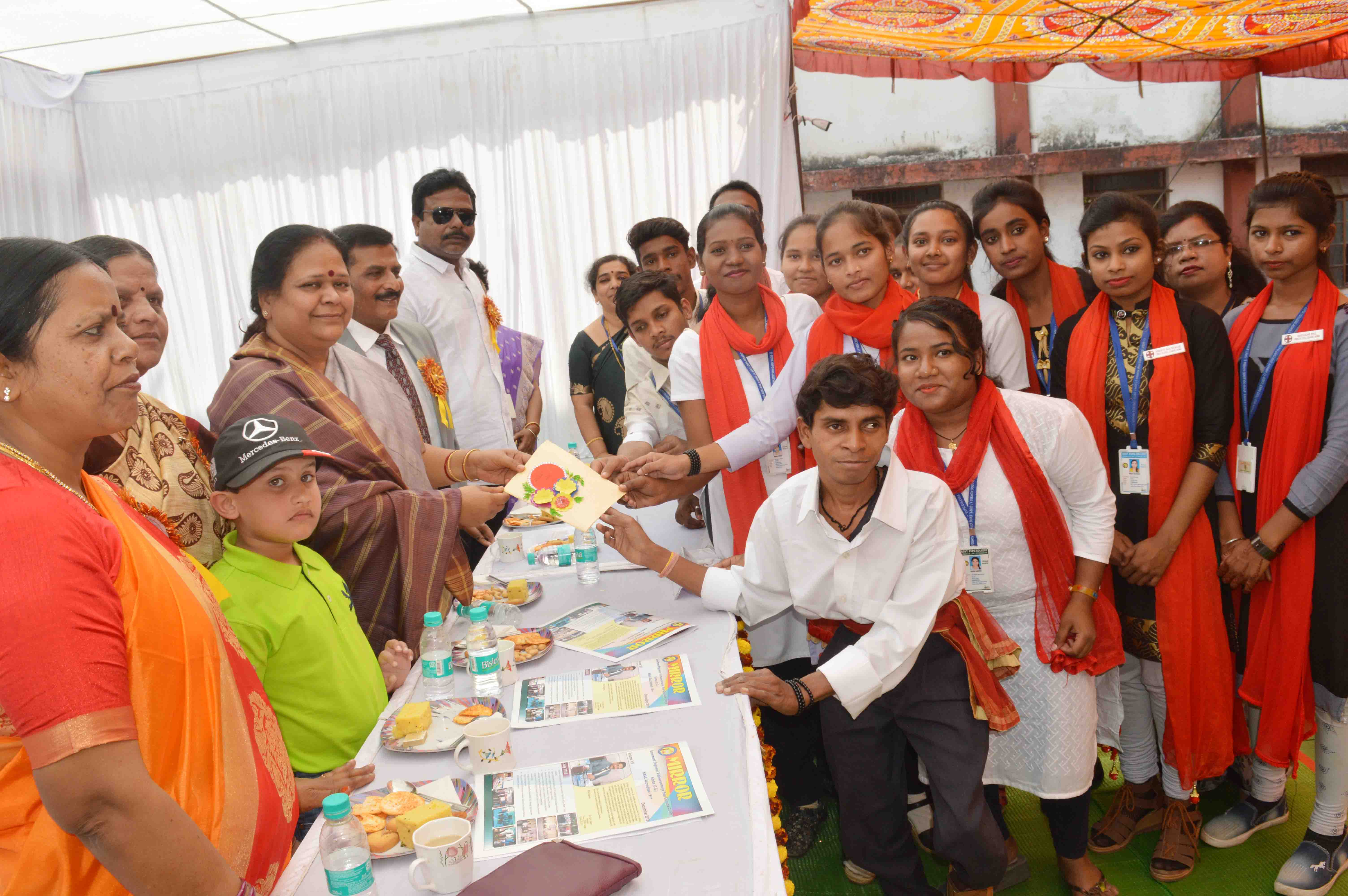 Lusg lEesyu dk vk;kstu ,d ljkguh; igy&egkikSj¼'kk-ba-fo-LukRkdksRrj egkfo|ky; ds Lusg lEesyu o iqjLdkj forj.k lekjksg dk eq[; vkfrF; xzg.k fd;k egkikSj us] fd;k lekjksg dk 'kqHkkjaHk] es?kkoh Nk=&Nk=kvksa dks fd;k iqjLd`r½dksjck 24 tuojh 2019 &egkikSj Jherh js.kq vxzoky us vkt dgk gS fd 'kkldh; bath-fo-LukrdksRrj egkfo|ky; }kjk dkyst esa vk;ksftr Lusg lEesyu dk ;g dk;Zdze ,d ljkguh; igy gS] ,sls vk;kstu ls dkyst ds Nk=&Nk=kvksa ds chp vkilh Lusg ,oa ifjp; dk nk;jk c<+rk gSA mUgksus vkxs dgk fd es?kkoh Nk=&Nk=kvksa dks iqjLd`r djus ls mudks izksRlkgu feyrk gS rFkk vkxs pydj os vkSj vPNk izn'kZu djsa] bldh izsj.kk feyrh gSA 	mDrk'k; ds fopkj egkikSj Jherh js.kq vxzoky us 'kkl-aba-fo-ih-th- dkyst esa vk;ksftr Lusg lEesyu ,oa iqjLdkj forj.k lekjksg ds nkSjku O;Dr fd,A dksjck fLFkr 'kkl-ba-fo-LukrdksRrj egkfo|ky; dksjck esa vk;ksftr rhu fnolh; okf"kZdksRlo lekjksg dh vafre dM+h esa vkt Lusg lEesyu ,oa es?kkoh Nk=&Nk=kvksa ds iqjLdkj forj.k dk dk;Zdze vk;ksftr fd;k x;k FkkA egkikSj Jherh js.kq vxzoky us vk;kstu dk eq[; vkfrF; xzg.k fd;k] mUgksus nhi izToyu dj lekjksg dk 'kqHkkjaHk djk;k] bl volj ij Nk=&Nk=kvksa dks muds mTtoy Hkfo"; dh 'kqHkdkeuk,a nsrs gq, mUgksus dgk fd os vius v/;;u dk dk;Z iwjh esgur o yxu ds lkFk djsa] rkfd izfr;ksfxrk ds bl le; esa os csgrj izn'kZu dj ldsa] vkxs c<+sa rFkk ftys o izns'k dk uke jks'ku djsaA bl volj ij fnO;kax Nk=&Nk=kvksa }kjk ** pedrs flrkjs ** dk;Zdze dh fo'ks"k izLrqfr dh xbZ] ftldk voyksdu egkikSj Jherh vxzoky ds lkFk&lkFk mifLFkr vfrfFk;ksa us fd;k rFkk izLrqfr dh ljkguk dhA bl ekSds ij fnO;kax Nk=&Nk=kvksa }kjk vius gkFkksa ls cuk, x, xzhfVax dkMZ egkikSj dks HksaV fd;k x;k] ftldh ljkguk djrs gq, egkikSj us mUgsa viuh c/kkbZ nsrs gq, mudk /kU;okn fd;kA lekjksg ds nkSjku ijh{kk esa mRd`"V izn'kZu dj vPNs vad izkIr djus okys rFkk izFke] f}rh; o r`rh; LFkku ij igqapus okys Nk=&Nk=kvksa dks egkikSj Jherh js.kq vxzoky us esMy igukdj o iz'kfLr i= iznku dj mUgsa lEekfur fd;kA 	bl volj ij dkyst ds izkpk;Z MkW-vkj-ds-lDlsuk] ofj"B dkaxzsl us=h dqlqe f}osnh] efgyk ftyk dkaxzsl dh v/;{kk liuk pkSgku] v'kksd yks/k] c`tHkw"k.k izlkn] vafdr JhokLor] jkds'k dqekj] iadt] vfer flag vkfn ds lkFk dkyst ds iz/;kid&iz/;kfidkx.k ,oa egkfo|ky; ds Nk=&Nk=k,a mifLFkr FksA